Znak sprawy: ZOZ.V.010/DZP/18/PU/23                 Sucha Beskidzka, dnia 28.08.2023r.              Dotyczy: Zapytania ofertowego na  Dostawę sprzętu komputerowego.Dyrekcja Zespołu Opieki Zdrowotnej w Suchej Beskidzkiej odpowiada na poniższe pytanie:Wnoszę o dopuszczenie w monitorze certyfikacji TUV-BAUART-MARK zamiast wersji TUV-GS.Odp. Zamawiający podtrzymuje zapisy SWZ. 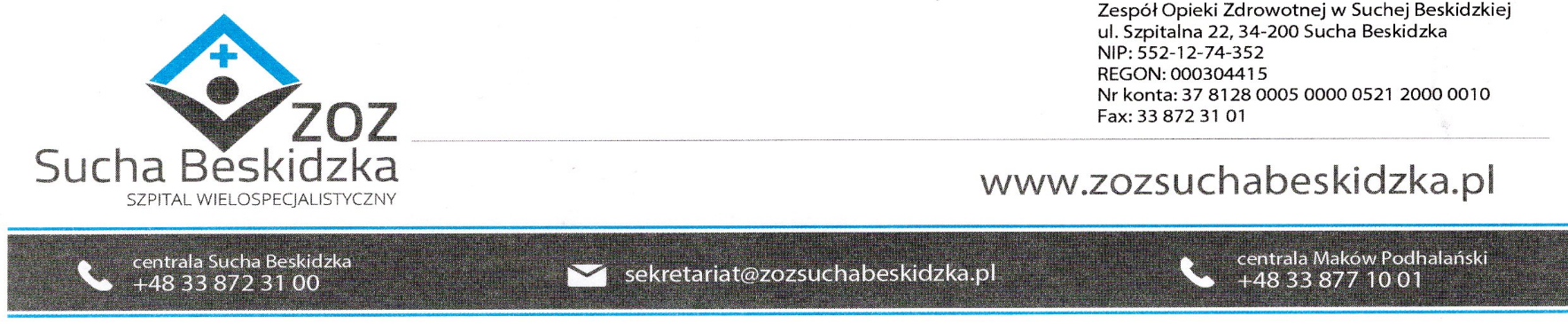 